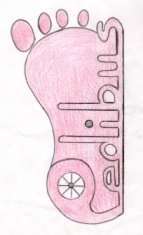 ISCRIZIONE AL PEDIBUS a. s. 2023-2024Scuola Primaria "G. Berto"ConscioIl/la sottoscritt    ...............................................................................................................................tel. o cell.  ..................................................     e-mail ...................................................................in qualità di genitore dell'alunno/a   …………………………………………………………………….Iscritto alla classe…….. .   sezione .........  della Scuola Primaria “G. Berto”Residenti in via    ………………………………………….............................................................CHIEDEche il proprio figlio/a venga accompagnato/a lungo il tragitto casa-scuola nell’ambito del progetto Pedibus   Si impegna ad istruirlo/a sul comportamento da tenere nel corso del tragitto e sulla necessità di attenersi alle istruzioni impartite dagli accompagnatori.Data ………………............                                              Firma                                                                                        ……………………….AUTORIZZAi referenti e gli accompagnatori del Pedibus a riprendere con macchina fotografica o videocamera mio figlio/a  in situazioni legate al suddetto servizio. Le riprese saranno destinate ad esclusivo scopo didattico.Data ………………………..                                            Firma                                                                                        ………………………. ***Il/la sottoscritto/a________________________________________, consapevole delle conseguenze amministrative e penali per chi rilasci dichiarazioni non corrispondenti a verità, ai sensi del DPR 445/2000, dichiara di aver effettuato la scelta/richiesta in osservanza delle disposizioni sulla responsabilità genitoriale di cui agli artt. 316, 337 ter e 337 quater del codice civile, che richiedono il consenso di entrambi i genitori.Data ____________ 			                     FIRMA   ______________________________________***Da compilare solo in caso di genitore unico firmatario.                                                                                        